CRUISE SUMMARY REPORTCRUISE SUMMARY REPORTCRUISE SUMMARY REPORTCRUISE SUMMARY REPORTCRUISE SUMMARY REPORTCRUISE SUMMARY REPORTCRUISE SUMMARY REPORTCRUISE SUMMARY REPORTCRUISE SUMMARY REPORTCRUISE SUMMARY REPORTFOR COLLATING CENTRE USECentre: BODC Ref. No.:   Is data exchange                         restricted               Yes       In part      NoSHIP  enter the full name and international radio call sign of the ship from which the data were collected, and indicate the type of ship, for             example, research ship; ship of opportunity, naval survey vessel; etc.Name:                                                                                        Call Sign:Type of ship:SHIP  enter the full name and international radio call sign of the ship from which the data were collected, and indicate the type of ship, for             example, research ship; ship of opportunity, naval survey vessel; etc.Name:                                                                                        Call Sign:Type of ship:SHIP  enter the full name and international radio call sign of the ship from which the data were collected, and indicate the type of ship, for             example, research ship; ship of opportunity, naval survey vessel; etc.Name:                                                                                        Call Sign:Type of ship:SHIP  enter the full name and international radio call sign of the ship from which the data were collected, and indicate the type of ship, for             example, research ship; ship of opportunity, naval survey vessel; etc.Name:                                                                                        Call Sign:Type of ship:SHIP  enter the full name and international radio call sign of the ship from which the data were collected, and indicate the type of ship, for             example, research ship; ship of opportunity, naval survey vessel; etc.Name:                                                                                        Call Sign:Type of ship:SHIP  enter the full name and international radio call sign of the ship from which the data were collected, and indicate the type of ship, for             example, research ship; ship of opportunity, naval survey vessel; etc.Name:                                                                                        Call Sign:Type of ship:SHIP  enter the full name and international radio call sign of the ship from which the data were collected, and indicate the type of ship, for             example, research ship; ship of opportunity, naval survey vessel; etc.Name:                                                                                        Call Sign:Type of ship:SHIP  enter the full name and international radio call sign of the ship from which the data were collected, and indicate the type of ship, for             example, research ship; ship of opportunity, naval survey vessel; etc.Name:                                                                                        Call Sign:Type of ship:SHIP  enter the full name and international radio call sign of the ship from which the data were collected, and indicate the type of ship, for             example, research ship; ship of opportunity, naval survey vessel; etc.Name:                                                                                        Call Sign:Type of ship:SHIP  enter the full name and international radio call sign of the ship from which the data were collected, and indicate the type of ship, for             example, research ship; ship of opportunity, naval survey vessel; etc.Name:                                                                                        Call Sign:Type of ship:SHIP  enter the full name and international radio call sign of the ship from which the data were collected, and indicate the type of ship, for             example, research ship; ship of opportunity, naval survey vessel; etc.Name:                                                                                        Call Sign:Type of ship:CRUISE NO. / NAMECRUISE NO. / NAMECRUISE NO. / NAMECRUISE NO. / NAMECRUISE NO. / NAMECRUISE NO. / NAMECRUISE NO. / NAMECRUISE NO. / NAMECRUISE NO. / NAMECRUISE NO. / NAMECRUISE NO. / NAMECRUISE PERIOD          start          /  /       to     /  /         end                                                    (set sail)        day/ month/ year          day/ month/ year     (return to port) (enter name and country)   (enter name and country)  CRUISE PERIOD          start          /  /       to     /  /         end                                                    (set sail)        day/ month/ year          day/ month/ year     (return to port) (enter name and country)   (enter name and country)  CRUISE PERIOD          start          /  /       to     /  /         end                                                    (set sail)        day/ month/ year          day/ month/ year     (return to port) (enter name and country)   (enter name and country)  CRUISE PERIOD          start          /  /       to     /  /         end                                                    (set sail)        day/ month/ year          day/ month/ year     (return to port) (enter name and country)   (enter name and country)  CRUISE PERIOD          start          /  /       to     /  /         end                                                    (set sail)        day/ month/ year          day/ month/ year     (return to port) (enter name and country)   (enter name and country)  CRUISE PERIOD          start          /  /       to     /  /         end                                                    (set sail)        day/ month/ year          day/ month/ year     (return to port) (enter name and country)   (enter name and country)  CRUISE PERIOD          start          /  /       to     /  /         end                                                    (set sail)        day/ month/ year          day/ month/ year     (return to port) (enter name and country)   (enter name and country)  CRUISE PERIOD          start          /  /       to     /  /         end                                                    (set sail)        day/ month/ year          day/ month/ year     (return to port) (enter name and country)   (enter name and country)  CRUISE PERIOD          start          /  /       to     /  /         end                                                    (set sail)        day/ month/ year          day/ month/ year     (return to port) (enter name and country)   (enter name and country)  CRUISE PERIOD          start          /  /       to     /  /         end                                                    (set sail)        day/ month/ year          day/ month/ year     (return to port) (enter name and country)   (enter name and country)  CRUISE PERIOD          start          /  /       to     /  /         end                                                    (set sail)        day/ month/ year          day/ month/ year     (return to port) (enter name and country)   (enter name and country)  RESPONSIBLE LABORATORY    enter name and address of the laboratory responsible for coordinating the scientific planning of                                                                       the cruiseName: Address: Country: RESPONSIBLE LABORATORY    enter name and address of the laboratory responsible for coordinating the scientific planning of                                                                       the cruiseName: Address: Country: RESPONSIBLE LABORATORY    enter name and address of the laboratory responsible for coordinating the scientific planning of                                                                       the cruiseName: Address: Country: RESPONSIBLE LABORATORY    enter name and address of the laboratory responsible for coordinating the scientific planning of                                                                       the cruiseName: Address: Country: RESPONSIBLE LABORATORY    enter name and address of the laboratory responsible for coordinating the scientific planning of                                                                       the cruiseName: Address: Country: RESPONSIBLE LABORATORY    enter name and address of the laboratory responsible for coordinating the scientific planning of                                                                       the cruiseName: Address: Country: RESPONSIBLE LABORATORY    enter name and address of the laboratory responsible for coordinating the scientific planning of                                                                       the cruiseName: Address: Country: RESPONSIBLE LABORATORY    enter name and address of the laboratory responsible for coordinating the scientific planning of                                                                       the cruiseName: Address: Country: RESPONSIBLE LABORATORY    enter name and address of the laboratory responsible for coordinating the scientific planning of                                                                       the cruiseName: Address: Country: RESPONSIBLE LABORATORY    enter name and address of the laboratory responsible for coordinating the scientific planning of                                                                       the cruiseName: Address: Country: RESPONSIBLE LABORATORY    enter name and address of the laboratory responsible for coordinating the scientific planning of                                                                       the cruiseName: Address: Country: CHIEF SCIENTIST(S)      enter name and laboratory of the person(s) in charge of the scientific work (chief of mission) during the cruise.CHIEF SCIENTIST(S)      enter name and laboratory of the person(s) in charge of the scientific work (chief of mission) during the cruise.CHIEF SCIENTIST(S)      enter name and laboratory of the person(s) in charge of the scientific work (chief of mission) during the cruise.CHIEF SCIENTIST(S)      enter name and laboratory of the person(s) in charge of the scientific work (chief of mission) during the cruise.CHIEF SCIENTIST(S)      enter name and laboratory of the person(s) in charge of the scientific work (chief of mission) during the cruise.CHIEF SCIENTIST(S)      enter name and laboratory of the person(s) in charge of the scientific work (chief of mission) during the cruise.CHIEF SCIENTIST(S)      enter name and laboratory of the person(s) in charge of the scientific work (chief of mission) during the cruise.CHIEF SCIENTIST(S)      enter name and laboratory of the person(s) in charge of the scientific work (chief of mission) during the cruise.CHIEF SCIENTIST(S)      enter name and laboratory of the person(s) in charge of the scientific work (chief of mission) during the cruise.CHIEF SCIENTIST(S)      enter name and laboratory of the person(s) in charge of the scientific work (chief of mission) during the cruise.CHIEF SCIENTIST(S)      enter name and laboratory of the person(s) in charge of the scientific work (chief of mission) during the cruise.OBJECTIVES AND BRIEF NARRATIVE OF CRUISE   enter sufficient information about the purpose and nature of the  cruise so                                                                                                                as to provide the context in which the report data were collected.OBJECTIVES AND BRIEF NARRATIVE OF CRUISE   enter sufficient information about the purpose and nature of the  cruise so                                                                                                                as to provide the context in which the report data were collected.OBJECTIVES AND BRIEF NARRATIVE OF CRUISE   enter sufficient information about the purpose and nature of the  cruise so                                                                                                                as to provide the context in which the report data were collected.OBJECTIVES AND BRIEF NARRATIVE OF CRUISE   enter sufficient information about the purpose and nature of the  cruise so                                                                                                                as to provide the context in which the report data were collected.OBJECTIVES AND BRIEF NARRATIVE OF CRUISE   enter sufficient information about the purpose and nature of the  cruise so                                                                                                                as to provide the context in which the report data were collected.OBJECTIVES AND BRIEF NARRATIVE OF CRUISE   enter sufficient information about the purpose and nature of the  cruise so                                                                                                                as to provide the context in which the report data were collected.OBJECTIVES AND BRIEF NARRATIVE OF CRUISE   enter sufficient information about the purpose and nature of the  cruise so                                                                                                                as to provide the context in which the report data were collected.OBJECTIVES AND BRIEF NARRATIVE OF CRUISE   enter sufficient information about the purpose and nature of the  cruise so                                                                                                                as to provide the context in which the report data were collected.OBJECTIVES AND BRIEF NARRATIVE OF CRUISE   enter sufficient information about the purpose and nature of the  cruise so                                                                                                                as to provide the context in which the report data were collected.OBJECTIVES AND BRIEF NARRATIVE OF CRUISE   enter sufficient information about the purpose and nature of the  cruise so                                                                                                                as to provide the context in which the report data were collected.OBJECTIVES AND BRIEF NARRATIVE OF CRUISE   enter sufficient information about the purpose and nature of the  cruise so                                                                                                                as to provide the context in which the report data were collected.PROJECT (IF APPLICABLE) if the cruise is designated as part of a larger scale cooperative project (or expedition), then enter the name of the project, and of organisation responsible for co-ordinating the project.Project name: Coordinating body: PROJECT (IF APPLICABLE) if the cruise is designated as part of a larger scale cooperative project (or expedition), then enter the name of the project, and of organisation responsible for co-ordinating the project.Project name: Coordinating body: PROJECT (IF APPLICABLE) if the cruise is designated as part of a larger scale cooperative project (or expedition), then enter the name of the project, and of organisation responsible for co-ordinating the project.Project name: Coordinating body: PROJECT (IF APPLICABLE) if the cruise is designated as part of a larger scale cooperative project (or expedition), then enter the name of the project, and of organisation responsible for co-ordinating the project.Project name: Coordinating body: PROJECT (IF APPLICABLE) if the cruise is designated as part of a larger scale cooperative project (or expedition), then enter the name of the project, and of organisation responsible for co-ordinating the project.Project name: Coordinating body: PROJECT (IF APPLICABLE) if the cruise is designated as part of a larger scale cooperative project (or expedition), then enter the name of the project, and of organisation responsible for co-ordinating the project.Project name: Coordinating body: PROJECT (IF APPLICABLE) if the cruise is designated as part of a larger scale cooperative project (or expedition), then enter the name of the project, and of organisation responsible for co-ordinating the project.Project name: Coordinating body: PROJECT (IF APPLICABLE) if the cruise is designated as part of a larger scale cooperative project (or expedition), then enter the name of the project, and of organisation responsible for co-ordinating the project.Project name: Coordinating body: PROJECT (IF APPLICABLE) if the cruise is designated as part of a larger scale cooperative project (or expedition), then enter the name of the project, and of organisation responsible for co-ordinating the project.Project name: Coordinating body: PROJECT (IF APPLICABLE) if the cruise is designated as part of a larger scale cooperative project (or expedition), then enter the name of the project, and of organisation responsible for co-ordinating the project.Project name: Coordinating body: PROJECT (IF APPLICABLE) if the cruise is designated as part of a larger scale cooperative project (or expedition), then enter the name of the project, and of organisation responsible for co-ordinating the project.Project name: Coordinating body: PRINCIPAL INVESTIGATORS: Enter the name and address of the Principal Investigators responsible for the data collected on the cruise and who may be contacted for further information about the data. (The letter assigned below against each Principal Investigator is used on pages 2 and 3, under the column heading ‘PI‘, to identify the data sets for which he/she is responsible)PRINCIPAL INVESTIGATORS: Enter the name and address of the Principal Investigators responsible for the data collected on the cruise and who may be contacted for further information about the data. (The letter assigned below against each Principal Investigator is used on pages 2 and 3, under the column heading ‘PI‘, to identify the data sets for which he/she is responsible)PRINCIPAL INVESTIGATORS: Enter the name and address of the Principal Investigators responsible for the data collected on the cruise and who may be contacted for further information about the data. (The letter assigned below against each Principal Investigator is used on pages 2 and 3, under the column heading ‘PI‘, to identify the data sets for which he/she is responsible)PRINCIPAL INVESTIGATORS: Enter the name and address of the Principal Investigators responsible for the data collected on the cruise and who may be contacted for further information about the data. (The letter assigned below against each Principal Investigator is used on pages 2 and 3, under the column heading ‘PI‘, to identify the data sets for which he/she is responsible)PRINCIPAL INVESTIGATORS: Enter the name and address of the Principal Investigators responsible for the data collected on the cruise and who may be contacted for further information about the data. (The letter assigned below against each Principal Investigator is used on pages 2 and 3, under the column heading ‘PI‘, to identify the data sets for which he/she is responsible)PRINCIPAL INVESTIGATORS: Enter the name and address of the Principal Investigators responsible for the data collected on the cruise and who may be contacted for further information about the data. (The letter assigned below against each Principal Investigator is used on pages 2 and 3, under the column heading ‘PI‘, to identify the data sets for which he/she is responsible)PRINCIPAL INVESTIGATORS: Enter the name and address of the Principal Investigators responsible for the data collected on the cruise and who may be contacted for further information about the data. (The letter assigned below against each Principal Investigator is used on pages 2 and 3, under the column heading ‘PI‘, to identify the data sets for which he/she is responsible)PRINCIPAL INVESTIGATORS: Enter the name and address of the Principal Investigators responsible for the data collected on the cruise and who may be contacted for further information about the data. (The letter assigned below against each Principal Investigator is used on pages 2 and 3, under the column heading ‘PI‘, to identify the data sets for which he/she is responsible)PRINCIPAL INVESTIGATORS: Enter the name and address of the Principal Investigators responsible for the data collected on the cruise and who may be contacted for further information about the data. (The letter assigned below against each Principal Investigator is used on pages 2 and 3, under the column heading ‘PI‘, to identify the data sets for which he/she is responsible)PRINCIPAL INVESTIGATORS: Enter the name and address of the Principal Investigators responsible for the data collected on the cruise and who may be contacted for further information about the data. (The letter assigned below against each Principal Investigator is used on pages 2 and 3, under the column heading ‘PI‘, to identify the data sets for which he/she is responsible)PRINCIPAL INVESTIGATORS: Enter the name and address of the Principal Investigators responsible for the data collected on the cruise and who may be contacted for further information about the data. (The letter assigned below against each Principal Investigator is used on pages 2 and 3, under the column heading ‘PI‘, to identify the data sets for which he/she is responsible)MOORINGS, BOTTOM MOUNTED GEAR AND DRIFTING SYSTEMSThis section should be used for reporting moorings, bottom mounted gear and drifting systems (both surface and deep) deployed and/or recovered during the cruise. Separate entries should be made for each location (only deployment positions need be given for drifting systems). This section may also be used to report data collected at fixed locations which are returned to routinely in order to construct ‘long time series‘.MOORINGS, BOTTOM MOUNTED GEAR AND DRIFTING SYSTEMSThis section should be used for reporting moorings, bottom mounted gear and drifting systems (both surface and deep) deployed and/or recovered during the cruise. Separate entries should be made for each location (only deployment positions need be given for drifting systems). This section may also be used to report data collected at fixed locations which are returned to routinely in order to construct ‘long time series‘.MOORINGS, BOTTOM MOUNTED GEAR AND DRIFTING SYSTEMSThis section should be used for reporting moorings, bottom mounted gear and drifting systems (both surface and deep) deployed and/or recovered during the cruise. Separate entries should be made for each location (only deployment positions need be given for drifting systems). This section may also be used to report data collected at fixed locations which are returned to routinely in order to construct ‘long time series‘.MOORINGS, BOTTOM MOUNTED GEAR AND DRIFTING SYSTEMSThis section should be used for reporting moorings, bottom mounted gear and drifting systems (both surface and deep) deployed and/or recovered during the cruise. Separate entries should be made for each location (only deployment positions need be given for drifting systems). This section may also be used to report data collected at fixed locations which are returned to routinely in order to construct ‘long time series‘.MOORINGS, BOTTOM MOUNTED GEAR AND DRIFTING SYSTEMSThis section should be used for reporting moorings, bottom mounted gear and drifting systems (both surface and deep) deployed and/or recovered during the cruise. Separate entries should be made for each location (only deployment positions need be given for drifting systems). This section may also be used to report data collected at fixed locations which are returned to routinely in order to construct ‘long time series‘.MOORINGS, BOTTOM MOUNTED GEAR AND DRIFTING SYSTEMSThis section should be used for reporting moorings, bottom mounted gear and drifting systems (both surface and deep) deployed and/or recovered during the cruise. Separate entries should be made for each location (only deployment positions need be given for drifting systems). This section may also be used to report data collected at fixed locations which are returned to routinely in order to construct ‘long time series‘.MOORINGS, BOTTOM MOUNTED GEAR AND DRIFTING SYSTEMSThis section should be used for reporting moorings, bottom mounted gear and drifting systems (both surface and deep) deployed and/or recovered during the cruise. Separate entries should be made for each location (only deployment positions need be given for drifting systems). This section may also be used to report data collected at fixed locations which are returned to routinely in order to construct ‘long time series‘.MOORINGS, BOTTOM MOUNTED GEAR AND DRIFTING SYSTEMSThis section should be used for reporting moorings, bottom mounted gear and drifting systems (both surface and deep) deployed and/or recovered during the cruise. Separate entries should be made for each location (only deployment positions need be given for drifting systems). This section may also be used to report data collected at fixed locations which are returned to routinely in order to construct ‘long time series‘.MOORINGS, BOTTOM MOUNTED GEAR AND DRIFTING SYSTEMSThis section should be used for reporting moorings, bottom mounted gear and drifting systems (both surface and deep) deployed and/or recovered during the cruise. Separate entries should be made for each location (only deployment positions need be given for drifting systems). This section may also be used to report data collected at fixed locations which are returned to routinely in order to construct ‘long time series‘.MOORINGS, BOTTOM MOUNTED GEAR AND DRIFTING SYSTEMSThis section should be used for reporting moorings, bottom mounted gear and drifting systems (both surface and deep) deployed and/or recovered during the cruise. Separate entries should be made for each location (only deployment positions need be given for drifting systems). This section may also be used to report data collected at fixed locations which are returned to routinely in order to construct ‘long time series‘.MOORINGS, BOTTOM MOUNTED GEAR AND DRIFTING SYSTEMSThis section should be used for reporting moorings, bottom mounted gear and drifting systems (both surface and deep) deployed and/or recovered during the cruise. Separate entries should be made for each location (only deployment positions need be given for drifting systems). This section may also be used to report data collected at fixed locations which are returned to routinely in order to construct ‘long time series‘.PISee top of page.APPROXIMATE POSITIONAPPROXIMATE POSITIONAPPROXIMATE POSITIONAPPROXIMATE POSITIONAPPROXIMATE POSITIONAPPROXIMATE POSITIONAPPROXIMATE POSITIONDATA TYPEenter code(s) from list on last page.DESCRIPTIONDESCRIPTIONPISee top of page.LATITUDELATITUDELATITUDELATITUDELONGITUDELONGITUDELONGITUDEDATA TYPEenter code(s) from list on last page.Identify, as appropriate, the nature of the instrumentation the parameters (to be) measured, the number of instruments and their depths, whether deployed and/or recovered, dates of deployments and/or recovery, and any identifiers given to the site.Identify, as appropriate, the nature of the instrumentation the parameters (to be) measured, the number of instruments and their depths, whether deployed and/or recovered, dates of deployments and/or recovery, and any identifiers given to the site.PISee top of page.degminN/SN/SdegminE/WDATA TYPEenter code(s) from list on last page.Identify, as appropriate, the nature of the instrumentation the parameters (to be) measured, the number of instruments and their depths, whether deployed and/or recovered, dates of deployments and/or recovery, and any identifiers given to the site.Identify, as appropriate, the nature of the instrumentation the parameters (to be) measured, the number of instruments and their depths, whether deployed and/or recovered, dates of deployments and/or recovery, and any identifiers given to the site.Please continue on separate sheet if necessaryPlease continue on separate sheet if necessarySUMMARY OF MEASUREMENTS AND SAMPLES TAKENExcept for the data already described on page 2 under ‘Moorings, Bottom Mounted Gear and Drifting Systems‘, this section should include a summary of all data collected on the cruise, whether they be measurements (e.g. temperature, salinity values) or samples (e.g. cores, net hauls).Separate entries should be made for each distinct and coherent set of measurements or samples. Different modes of data collection (e.g. vertical profiles as opposed to underway measurements) should be clearly distinguished, as should measurements/sampling techniques that imply distinctly different accuracy’s or spatial/temporal resolutions. Thus, for example, separate entries would be created for i) BT drops, ii) water bottle stations, iii) CTD casts, iv) towed CTD, v) towed undulating CTD profiler, vi) surface water intake measurements, etc.Each data set entry should start on a new line – it’s description may extend over several lines if necessary.NO,    UNITS  :  for each data set, enter the estimated amount of data collected expressed in terms of the number of ‘stations‘; miles‘ of track; ’days‘ of                           recording; ‘cores‘ taken; net ‘hauls‘; balloon ‘ascents‘; or whatever unit is most appropriate to the data. The amount should be entered                           under ‘NO‘ and the counting unit should be identified in plain text under ‘UNITS‘.SUMMARY OF MEASUREMENTS AND SAMPLES TAKENExcept for the data already described on page 2 under ‘Moorings, Bottom Mounted Gear and Drifting Systems‘, this section should include a summary of all data collected on the cruise, whether they be measurements (e.g. temperature, salinity values) or samples (e.g. cores, net hauls).Separate entries should be made for each distinct and coherent set of measurements or samples. Different modes of data collection (e.g. vertical profiles as opposed to underway measurements) should be clearly distinguished, as should measurements/sampling techniques that imply distinctly different accuracy’s or spatial/temporal resolutions. Thus, for example, separate entries would be created for i) BT drops, ii) water bottle stations, iii) CTD casts, iv) towed CTD, v) towed undulating CTD profiler, vi) surface water intake measurements, etc.Each data set entry should start on a new line – it’s description may extend over several lines if necessary.NO,    UNITS  :  for each data set, enter the estimated amount of data collected expressed in terms of the number of ‘stations‘; miles‘ of track; ’days‘ of                           recording; ‘cores‘ taken; net ‘hauls‘; balloon ‘ascents‘; or whatever unit is most appropriate to the data. The amount should be entered                           under ‘NO‘ and the counting unit should be identified in plain text under ‘UNITS‘.SUMMARY OF MEASUREMENTS AND SAMPLES TAKENExcept for the data already described on page 2 under ‘Moorings, Bottom Mounted Gear and Drifting Systems‘, this section should include a summary of all data collected on the cruise, whether they be measurements (e.g. temperature, salinity values) or samples (e.g. cores, net hauls).Separate entries should be made for each distinct and coherent set of measurements or samples. Different modes of data collection (e.g. vertical profiles as opposed to underway measurements) should be clearly distinguished, as should measurements/sampling techniques that imply distinctly different accuracy’s or spatial/temporal resolutions. Thus, for example, separate entries would be created for i) BT drops, ii) water bottle stations, iii) CTD casts, iv) towed CTD, v) towed undulating CTD profiler, vi) surface water intake measurements, etc.Each data set entry should start on a new line – it’s description may extend over several lines if necessary.NO,    UNITS  :  for each data set, enter the estimated amount of data collected expressed in terms of the number of ‘stations‘; miles‘ of track; ’days‘ of                           recording; ‘cores‘ taken; net ‘hauls‘; balloon ‘ascents‘; or whatever unit is most appropriate to the data. The amount should be entered                           under ‘NO‘ and the counting unit should be identified in plain text under ‘UNITS‘.SUMMARY OF MEASUREMENTS AND SAMPLES TAKENExcept for the data already described on page 2 under ‘Moorings, Bottom Mounted Gear and Drifting Systems‘, this section should include a summary of all data collected on the cruise, whether they be measurements (e.g. temperature, salinity values) or samples (e.g. cores, net hauls).Separate entries should be made for each distinct and coherent set of measurements or samples. Different modes of data collection (e.g. vertical profiles as opposed to underway measurements) should be clearly distinguished, as should measurements/sampling techniques that imply distinctly different accuracy’s or spatial/temporal resolutions. Thus, for example, separate entries would be created for i) BT drops, ii) water bottle stations, iii) CTD casts, iv) towed CTD, v) towed undulating CTD profiler, vi) surface water intake measurements, etc.Each data set entry should start on a new line – it’s description may extend over several lines if necessary.NO,    UNITS  :  for each data set, enter the estimated amount of data collected expressed in terms of the number of ‘stations‘; miles‘ of track; ’days‘ of                           recording; ‘cores‘ taken; net ‘hauls‘; balloon ‘ascents‘; or whatever unit is most appropriate to the data. The amount should be entered                           under ‘NO‘ and the counting unit should be identified in plain text under ‘UNITS‘.SUMMARY OF MEASUREMENTS AND SAMPLES TAKENExcept for the data already described on page 2 under ‘Moorings, Bottom Mounted Gear and Drifting Systems‘, this section should include a summary of all data collected on the cruise, whether they be measurements (e.g. temperature, salinity values) or samples (e.g. cores, net hauls).Separate entries should be made for each distinct and coherent set of measurements or samples. Different modes of data collection (e.g. vertical profiles as opposed to underway measurements) should be clearly distinguished, as should measurements/sampling techniques that imply distinctly different accuracy’s or spatial/temporal resolutions. Thus, for example, separate entries would be created for i) BT drops, ii) water bottle stations, iii) CTD casts, iv) towed CTD, v) towed undulating CTD profiler, vi) surface water intake measurements, etc.Each data set entry should start on a new line – it’s description may extend over several lines if necessary.NO,    UNITS  :  for each data set, enter the estimated amount of data collected expressed in terms of the number of ‘stations‘; miles‘ of track; ’days‘ of                           recording; ‘cores‘ taken; net ‘hauls‘; balloon ‘ascents‘; or whatever unit is most appropriate to the data. The amount should be entered                           under ‘NO‘ and the counting unit should be identified in plain text under ‘UNITS‘.SUMMARY OF MEASUREMENTS AND SAMPLES TAKENExcept for the data already described on page 2 under ‘Moorings, Bottom Mounted Gear and Drifting Systems‘, this section should include a summary of all data collected on the cruise, whether they be measurements (e.g. temperature, salinity values) or samples (e.g. cores, net hauls).Separate entries should be made for each distinct and coherent set of measurements or samples. Different modes of data collection (e.g. vertical profiles as opposed to underway measurements) should be clearly distinguished, as should measurements/sampling techniques that imply distinctly different accuracy’s or spatial/temporal resolutions. Thus, for example, separate entries would be created for i) BT drops, ii) water bottle stations, iii) CTD casts, iv) towed CTD, v) towed undulating CTD profiler, vi) surface water intake measurements, etc.Each data set entry should start on a new line – it’s description may extend over several lines if necessary.NO,    UNITS  :  for each data set, enter the estimated amount of data collected expressed in terms of the number of ‘stations‘; miles‘ of track; ’days‘ of                           recording; ‘cores‘ taken; net ‘hauls‘; balloon ‘ascents‘; or whatever unit is most appropriate to the data. The amount should be entered                           under ‘NO‘ and the counting unit should be identified in plain text under ‘UNITS‘.SUMMARY OF MEASUREMENTS AND SAMPLES TAKENExcept for the data already described on page 2 under ‘Moorings, Bottom Mounted Gear and Drifting Systems‘, this section should include a summary of all data collected on the cruise, whether they be measurements (e.g. temperature, salinity values) or samples (e.g. cores, net hauls).Separate entries should be made for each distinct and coherent set of measurements or samples. Different modes of data collection (e.g. vertical profiles as opposed to underway measurements) should be clearly distinguished, as should measurements/sampling techniques that imply distinctly different accuracy’s or spatial/temporal resolutions. Thus, for example, separate entries would be created for i) BT drops, ii) water bottle stations, iii) CTD casts, iv) towed CTD, v) towed undulating CTD profiler, vi) surface water intake measurements, etc.Each data set entry should start on a new line – it’s description may extend over several lines if necessary.NO,    UNITS  :  for each data set, enter the estimated amount of data collected expressed in terms of the number of ‘stations‘; miles‘ of track; ’days‘ of                           recording; ‘cores‘ taken; net ‘hauls‘; balloon ‘ascents‘; or whatever unit is most appropriate to the data. The amount should be entered                           under ‘NO‘ and the counting unit should be identified in plain text under ‘UNITS‘.SUMMARY OF MEASUREMENTS AND SAMPLES TAKENExcept for the data already described on page 2 under ‘Moorings, Bottom Mounted Gear and Drifting Systems‘, this section should include a summary of all data collected on the cruise, whether they be measurements (e.g. temperature, salinity values) or samples (e.g. cores, net hauls).Separate entries should be made for each distinct and coherent set of measurements or samples. Different modes of data collection (e.g. vertical profiles as opposed to underway measurements) should be clearly distinguished, as should measurements/sampling techniques that imply distinctly different accuracy’s or spatial/temporal resolutions. Thus, for example, separate entries would be created for i) BT drops, ii) water bottle stations, iii) CTD casts, iv) towed CTD, v) towed undulating CTD profiler, vi) surface water intake measurements, etc.Each data set entry should start on a new line – it’s description may extend over several lines if necessary.NO,    UNITS  :  for each data set, enter the estimated amount of data collected expressed in terms of the number of ‘stations‘; miles‘ of track; ’days‘ of                           recording; ‘cores‘ taken; net ‘hauls‘; balloon ‘ascents‘; or whatever unit is most appropriate to the data. The amount should be entered                           under ‘NO‘ and the counting unit should be identified in plain text under ‘UNITS‘.SUMMARY OF MEASUREMENTS AND SAMPLES TAKENExcept for the data already described on page 2 under ‘Moorings, Bottom Mounted Gear and Drifting Systems‘, this section should include a summary of all data collected on the cruise, whether they be measurements (e.g. temperature, salinity values) or samples (e.g. cores, net hauls).Separate entries should be made for each distinct and coherent set of measurements or samples. Different modes of data collection (e.g. vertical profiles as opposed to underway measurements) should be clearly distinguished, as should measurements/sampling techniques that imply distinctly different accuracy’s or spatial/temporal resolutions. Thus, for example, separate entries would be created for i) BT drops, ii) water bottle stations, iii) CTD casts, iv) towed CTD, v) towed undulating CTD profiler, vi) surface water intake measurements, etc.Each data set entry should start on a new line – it’s description may extend over several lines if necessary.NO,    UNITS  :  for each data set, enter the estimated amount of data collected expressed in terms of the number of ‘stations‘; miles‘ of track; ’days‘ of                           recording; ‘cores‘ taken; net ‘hauls‘; balloon ‘ascents‘; or whatever unit is most appropriate to the data. The amount should be entered                           under ‘NO‘ and the counting unit should be identified in plain text under ‘UNITS‘.SUMMARY OF MEASUREMENTS AND SAMPLES TAKENExcept for the data already described on page 2 under ‘Moorings, Bottom Mounted Gear and Drifting Systems‘, this section should include a summary of all data collected on the cruise, whether they be measurements (e.g. temperature, salinity values) or samples (e.g. cores, net hauls).Separate entries should be made for each distinct and coherent set of measurements or samples. Different modes of data collection (e.g. vertical profiles as opposed to underway measurements) should be clearly distinguished, as should measurements/sampling techniques that imply distinctly different accuracy’s or spatial/temporal resolutions. Thus, for example, separate entries would be created for i) BT drops, ii) water bottle stations, iii) CTD casts, iv) towed CTD, v) towed undulating CTD profiler, vi) surface water intake measurements, etc.Each data set entry should start on a new line – it’s description may extend over several lines if necessary.NO,    UNITS  :  for each data set, enter the estimated amount of data collected expressed in terms of the number of ‘stations‘; miles‘ of track; ’days‘ of                           recording; ‘cores‘ taken; net ‘hauls‘; balloon ‘ascents‘; or whatever unit is most appropriate to the data. The amount should be entered                           under ‘NO‘ and the counting unit should be identified in plain text under ‘UNITS‘.SUMMARY OF MEASUREMENTS AND SAMPLES TAKENExcept for the data already described on page 2 under ‘Moorings, Bottom Mounted Gear and Drifting Systems‘, this section should include a summary of all data collected on the cruise, whether they be measurements (e.g. temperature, salinity values) or samples (e.g. cores, net hauls).Separate entries should be made for each distinct and coherent set of measurements or samples. Different modes of data collection (e.g. vertical profiles as opposed to underway measurements) should be clearly distinguished, as should measurements/sampling techniques that imply distinctly different accuracy’s or spatial/temporal resolutions. Thus, for example, separate entries would be created for i) BT drops, ii) water bottle stations, iii) CTD casts, iv) towed CTD, v) towed undulating CTD profiler, vi) surface water intake measurements, etc.Each data set entry should start on a new line – it’s description may extend over several lines if necessary.NO,    UNITS  :  for each data set, enter the estimated amount of data collected expressed in terms of the number of ‘stations‘; miles‘ of track; ’days‘ of                           recording; ‘cores‘ taken; net ‘hauls‘; balloon ‘ascents‘; or whatever unit is most appropriate to the data. The amount should be entered                           under ‘NO‘ and the counting unit should be identified in plain text under ‘UNITS‘.PIsee page2NOseeaboveUNITSseeaboveUNITSseeaboveDATA TYPEEnter code(s) from list on last pageDATA TYPEEnter code(s) from list on last pageDESCRIPTIONDESCRIPTIONDESCRIPTIONDESCRIPTIONDESCRIPTIONPIsee page2NOseeaboveUNITSseeaboveUNITSseeaboveDATA TYPEEnter code(s) from list on last pageDATA TYPEEnter code(s) from list on last pageIdentify, as appropriate, the nature of the data and of the instrumentation/sampling gear and list the parameters measured. Include any supplementary information that may be appropriate, e. g. vertical or horizontal profiles, depth horizons, continuous recording or discrete samples, etc. For samples taken for later analysis on shore, an indication should be given of the type of analysis planned, i.e. the purpose for which the samples were taken.Identify, as appropriate, the nature of the data and of the instrumentation/sampling gear and list the parameters measured. Include any supplementary information that may be appropriate, e. g. vertical or horizontal profiles, depth horizons, continuous recording or discrete samples, etc. For samples taken for later analysis on shore, an indication should be given of the type of analysis planned, i.e. the purpose for which the samples were taken.Identify, as appropriate, the nature of the data and of the instrumentation/sampling gear and list the parameters measured. Include any supplementary information that may be appropriate, e. g. vertical or horizontal profiles, depth horizons, continuous recording or discrete samples, etc. For samples taken for later analysis on shore, an indication should be given of the type of analysis planned, i.e. the purpose for which the samples were taken.Identify, as appropriate, the nature of the data and of the instrumentation/sampling gear and list the parameters measured. Include any supplementary information that may be appropriate, e. g. vertical or horizontal profiles, depth horizons, continuous recording or discrete samples, etc. For samples taken for later analysis on shore, an indication should be given of the type of analysis planned, i.e. the purpose for which the samples were taken.Identify, as appropriate, the nature of the data and of the instrumentation/sampling gear and list the parameters measured. Include any supplementary information that may be appropriate, e. g. vertical or horizontal profiles, depth horizons, continuous recording or discrete samples, etc. For samples taken for later analysis on shore, an indication should be given of the type of analysis planned, i.e. the purpose for which the samples were taken.PIsee page2NOseeaboveUNITSseeaboveUNITSseeaboveDATA TYPEEnter code(s) from list on last pageDATA TYPEEnter code(s) from list on last pageIdentify, as appropriate, the nature of the data and of the instrumentation/sampling gear and list the parameters measured. Include any supplementary information that may be appropriate, e. g. vertical or horizontal profiles, depth horizons, continuous recording or discrete samples, etc. For samples taken for later analysis on shore, an indication should be given of the type of analysis planned, i.e. the purpose for which the samples were taken.Identify, as appropriate, the nature of the data and of the instrumentation/sampling gear and list the parameters measured. Include any supplementary information that may be appropriate, e. g. vertical or horizontal profiles, depth horizons, continuous recording or discrete samples, etc. For samples taken for later analysis on shore, an indication should be given of the type of analysis planned, i.e. the purpose for which the samples were taken.Identify, as appropriate, the nature of the data and of the instrumentation/sampling gear and list the parameters measured. Include any supplementary information that may be appropriate, e. g. vertical or horizontal profiles, depth horizons, continuous recording or discrete samples, etc. For samples taken for later analysis on shore, an indication should be given of the type of analysis planned, i.e. the purpose for which the samples were taken.Identify, as appropriate, the nature of the data and of the instrumentation/sampling gear and list the parameters measured. Include any supplementary information that may be appropriate, e. g. vertical or horizontal profiles, depth horizons, continuous recording or discrete samples, etc. For samples taken for later analysis on shore, an indication should be given of the type of analysis planned, i.e. the purpose for which the samples were taken.Identify, as appropriate, the nature of the data and of the instrumentation/sampling gear and list the parameters measured. Include any supplementary information that may be appropriate, e. g. vertical or horizontal profiles, depth horizons, continuous recording or discrete samples, etc. For samples taken for later analysis on shore, an indication should be given of the type of analysis planned, i.e. the purpose for which the samples were taken.Please continue on separate sheet if necessaryPlease continue on separate sheet if necessaryPlease continue on separate sheet if necessaryPlease continue on separate sheet if necessaryPlease continue on separate sheet if necessaryTRACK CHART: You are strongly encouraged to submit, with the completed                             report, an annotated track chart illustrating the route followed                             and the points where measurements were taken.Insert a tick() inthis box if a trackchart is suppliedGENERAL OCEAN AREA(S): Enter the names of the oceans and/or seas in which data were collected during the cruise – please use commonly recognised names (see, for example, International Hydrographic Bureau Special Publication No. 23, ‘Limits of Oceans and Seas‘).GENERAL OCEAN AREA(S): Enter the names of the oceans and/or seas in which data were collected during the cruise – please use commonly recognised names (see, for example, International Hydrographic Bureau Special Publication No. 23, ‘Limits of Oceans and Seas‘).GENERAL OCEAN AREA(S): Enter the names of the oceans and/or seas in which data were collected during the cruise – please use commonly recognised names (see, for example, International Hydrographic Bureau Special Publication No. 23, ‘Limits of Oceans and Seas‘).SPECIFIC AREAS: If the cruise activities were concentrated in a specific area(s) of an ocean or sea, then enter a description of the area(s). Such descriptions may include references to local geographic areas, to sea floor features, or to geographic coordinates.Please insert here the number of each square in which data were collected from the below given chart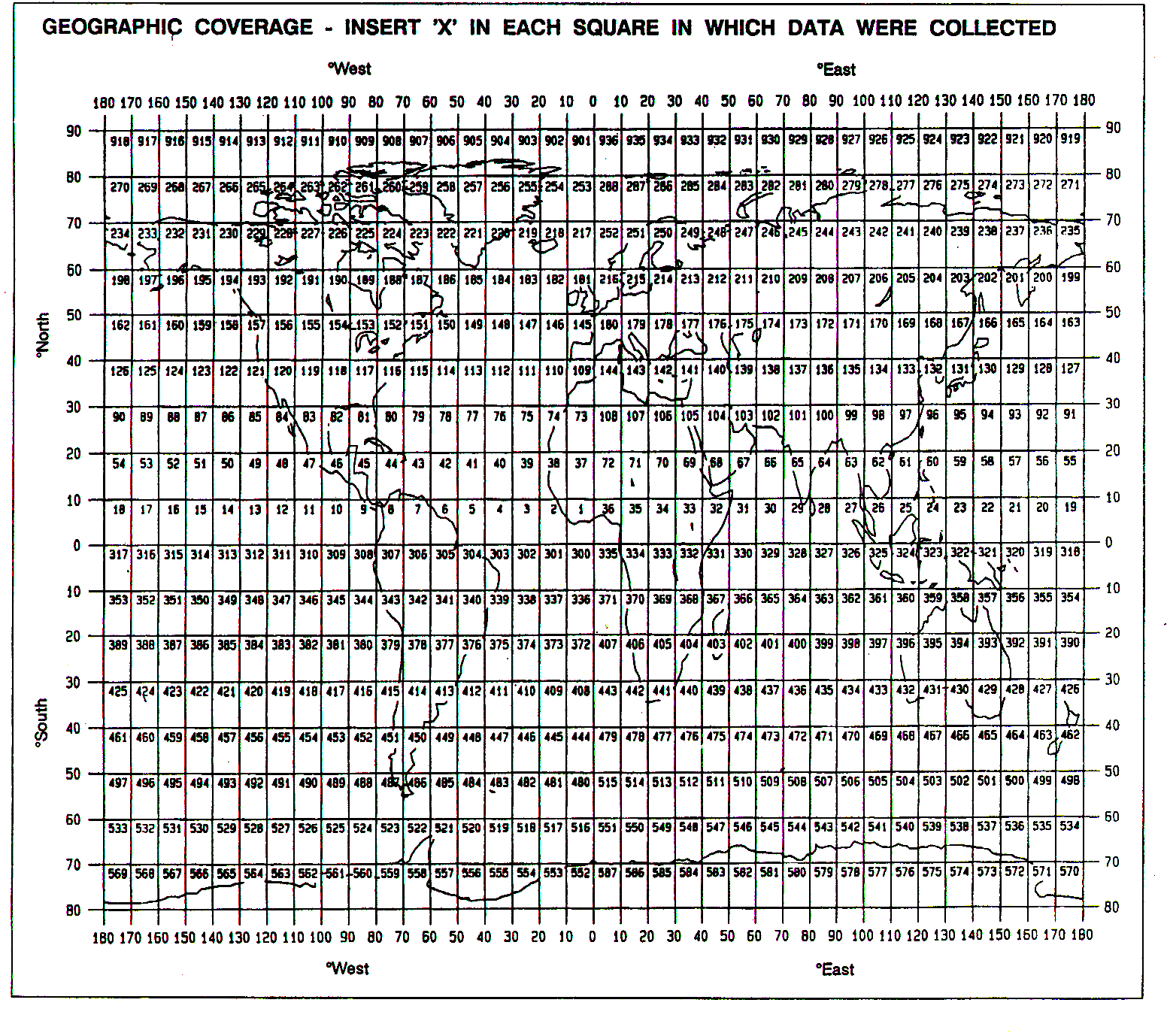 SPECIFIC AREAS: If the cruise activities were concentrated in a specific area(s) of an ocean or sea, then enter a description of the area(s). Such descriptions may include references to local geographic areas, to sea floor features, or to geographic coordinates.Please insert here the number of each square in which data were collected from the below given chartSPECIFIC AREAS: If the cruise activities were concentrated in a specific area(s) of an ocean or sea, then enter a description of the area(s). Such descriptions may include references to local geographic areas, to sea floor features, or to geographic coordinates.Please insert here the number of each square in which data were collected from the below given chart